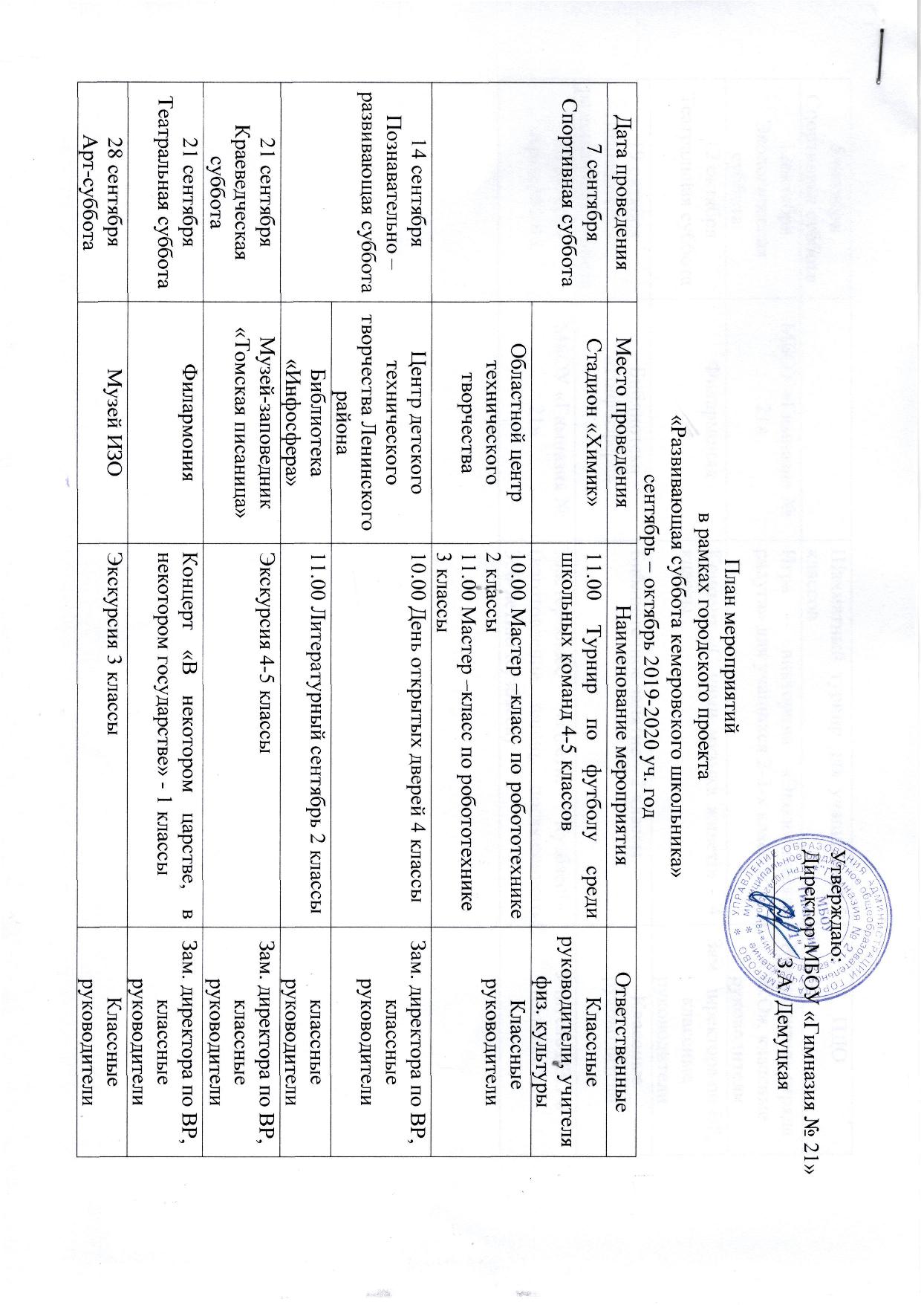 28 сентября Арт-субботаМузей ИЗО09.0010.00Экскурсия «Древне русское искусство» 2 классыЭкскурсия «Древне русское искусство» 3 классыКлассные руководители5 октября Спортивная субботаМБОУ «Гимназия № 21»Шахматный турнир для учащихся 1-5 классовПДО12октябряЭкологическая субботаМБОУ «Гимназия № 21»Игра – викторина «Экологическая радуга» для учащихся 2-3-х классовРуководитель отряда «ЭКО», классные руководители12 октября Театральная субботаФилармонияКонцерт «С нами музыка живет!» - 4 классыЗам. директора по ВР, классные руководители19 октябряПознавательно – развивающая субботаБиблиотека «Инфосфера»Библиотечное занятие – 2 классыКлассные руководители26 октябряАрт-субботаМБОУ «Гимназия № 21»Мастер-класс «Цвети, Кузбасс!». (изготовление панно, посвященного 300-летию Кузбасса)Учитель ИЗО и технологии